Przedmiar robótObmiarLp.PodstawaOpis i wyliczeniaj.m.Poszcz.Razem1 d.1wycena własna kalk. własnaWprowadzenie projektu organizacji ruchu i zabezpieczenia robót, projekt docelowej organizacji ruchu, utrzymanieoznakowania w czasie budowy, inwentaryzacja powykonawczakpl.1kpl.1,000RAZEM2 d.1KNR 2-01 0109-02Ręczne ścinanie i karczowanie zagajników średniej gęstościha2ha2,000RAZEM3 d.1KNR 2-01 0103-03Cięcia pielegnacyjne korony drzewszt.200szt.200,000RAZEM4 d.2KNR 2-31 0101-03 0101-04Mechaniczne wykonanie koryta na całej szerokości jezdni ichodników w gruncie kat. V-VI głębokości 40 cm ZATOKI, ZJAZDY, ROZJAZDYm2725m2725,000RAZEM5 d.2KNR 2-31 0103-04Mechaniczne profilowanie i zagęszczenie podłoża pod warstwy konstrukcyjne nawierzchni w gruncie kat. I-IVm25650m25 650,000RAZEM6 d.2KNR 2-01 0301-04Ręczne roboty ziemne z transportem urobkusamochodami samowyładowczymi na odległość do 1 km (kat. gruntu V-VI) - ROWYm3699m3699,000RAZEM7 d.2KNR 2-01 0235-01Formowanie i zagęszczanie nasypów o wys. do 3.0 m spycharkami w gruncie kat. I-II wraz z zakupem materiałum3655m3655,000RAZEM8 d.3KNR 2-31 0101-03Mechaniczne wykonanie koryta na całej szerokości jezdni i chodników w gruncie kat. V-VI głębokości 20 cmm2400m2400,000RAZEM9 d.3KNR 2-31 0605-01Przepusty rurowe pod zjazdami - ława fundamentowa żwirowam39m39,000RAZEM10 d.3KNR-W 2-18 0408-06Kanały z rur PEHD łączonych na wcisk o śr. zewn. 400 mmm80m80,000RAZEM11 d.3KNR 2-31 0605-03Przepusty rurowe pod zjazdami - ścianki czołowe dla rur o śr. 40 cmściank.16ściank.16,000RAZEM12 d.3KNR 2-01 0235-01Formowanie i zagęszczanie nasypów o wys. do 3.0 m spycharkami w gruncie kat. I-II wraz z zakupem materiałum339m339,000RAZEM13 d.3KNR 2-31 0204-05 0204-06Nawierzchnia z tłucznia kamiennego - warstwa górna z tłucznia - grubość po zagęszczeniu 20 cmm2400m2400,000RAZEMLp.PodstawaOpis i wyliczeniaj.m.Poszcz.Razem14 d.4KNR 2-31 0308-03 0308-04Nawierzchnia z gruntu stabilizowanego cementem warstwa górna o grubości 20 cm ZATOKIm2400m2400,000RAZEM15 d.4KNR 2-31 0204-05 0204-06Nawierzchnia z tłucznia kamiennego - warstwa górna z tłucznia - grubość po zagęszczeniu 20 cmm26250m26 250,000RAZEM16 d.4KNR 2-31 0310-01 0310-02Nawierzchnia z mieszanek mineralno-bitumicznych grysowych - warstwa wiążąca asfaltowa - grubość po zagęszczeniu 5 cmm26250m26 250,000RAZEM17 d.4KNR 2-31 0310-05 0310-06Nawierzchnia z mieszanek mineralno-bitumicznych grysowych - warstwa ścieralna asfaltowa - grubość po zagęszczeniu 4 cmm26250m26 250,000RAZEM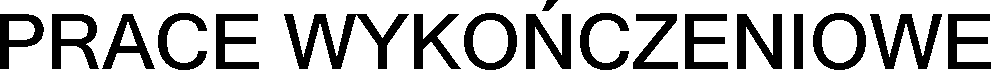 18 d.5KNR 2-31 0204-05 0204-06Nawierzchnia z tłucznia kamiennego - warstwa górna z tłucznia - grubość po zagęszczeniu 10 cmm22250m22 250,000RAZEM19 d.5KNR 2-31 0702-02Słupki do znaków drogowych z rur stalowych o śr. 70 mmszt.19szt.19,000RAZEM20 d.5KNR 2-31 0703-02Przymocowanie tablic znaków drogowych zakazu, nakazu, ostrzegawczych, informacyjnych o powierzchni ponad 0.3 m2 E17ax2, E18ax2, D42x2, D43x2, D-1x2, A-7.szt.11szt.11,000RAZEM